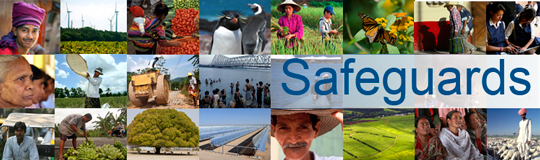 Review and Update of the World Bank’s Environmental and Social Safeguard PoliciesPhase 3Participant ListDate: January 21, 2016Location (City, Country): Cairo, EgyptAudience (Government, CSO, etc.): Multi-stakeholderTotal Number of Participants: 47No.Participant NameOrganization/Position Country1Nabil OmarAgriculture Research CenterEgypt2Mohammad Abou SamraTakamol FoundationEgypt3Mostafa El AssioutyIntegral ConsultEgypt4Mohamed El HenawyWorkers University, Secretary General of the regional democratic union for independent syndicatesEgypt5Aya El WattarGIZEgypt6Alaa ElnadyProjects Manager at Alhassan Foundation Egypt7Ekbal el-SamaloutyFuture Eve organizationEgypt8Mohamed BayoumiUNDPEgypt9Georges NalengaUNRCO – UNDPEgypt10Berti ShakerGIZEgypt11Amr FaroukManaging Partner at Oasis Renewable EnergyEgypt12Sayid MahmoudPresident of the National Project for the rehabilitation and youth employmentEgypt13Suzan NadaEgyptian Center for Economic and Social Rights (ECESR)Egypt14Sheren TalaatEgypt15Sameh SeifTogether Association for Development and EnvironmentEgypt16Amro AbdelgawadMarine EcologistEgypt17Shehab Hosni EldeinEgyptian Center for Civic ReformEgypt18Tarek A Temraz Suez Canal UniversityEgypt19Souhir HammamiRegional Center for Renewable Energy and Energy Efficiency (RCREEE)Egypt20Walid Samy SelimEACREgypt21Mohamed Hussein Abdel MonemArab Office for Youth and Environment (AOYE) Egypt22Alaa Al WatidyEgyptian for Engineering Works DevelopmentEgypt23Doaa Abou ElailahSenior HSE Consultant - EnvironicsEgypt24Mohsen AboulnagaCairo UniversityEgypt25Hala YousryDesert Research CenterEgypt26Amani NadimEnvironicsEgypt27Salma HusseinEgyptian Initiative for Personal Rights Egypt28Rami LotfyEnvironmental ConsultantEgypt29Nisreen LahhamChairman, Futures studies forum for Africa & MEEgypt30Mohamed AbdelAzimEgyptian Center for Civic and Legislative Reform (ECCLR)Egypt31Samar YoussifForum of Dialogue and Participation for Development (FDPD)Egypt32Mohamed TohamyEnvironment and Climate changes Research Institute (ECRI)Egypt33Marco ColombaraRenviron FoundationEgypt34Kamilia YoussefNational Project for the rehabilitation and youth employmentEgypt35Mamdouh Sobhy Core EgyptEgypt36Samir Abou Sarie HusseinThe public committees for defending the revolutionEgypt37Magdy Abdel SalamFaragallah Co.Egypt38Baher ShawkyEgyptian Center for Civic and Legislative Reform (ECCLR)Egypt39M WarithK & AEgypt40S Fahmy K & A Egypt41Ali Khazma Regional Center for Renewable Energy and Energy Efficiency (RCREEE)Egypt42Safaa GhonemCairo University & IUCNEgypt43Abdelmawla IsmailEACREgypt44Ahmed Abdel Nasser The public committee for defending the revolutionEgypt45Mohamed ShakerIFADEgypt46Mounir Bushra ConsultantEgypt47May ZeinElDeinAlhassan FoundationEgypt